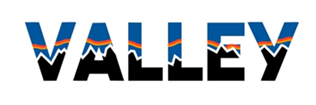 The Valley School of Southern Oregon857 Valley View Dr. Medford, OR 97504Agenda Date and Time: May 8, 2024 - 5.00p to 6.30pLocation: The Valley School or Join Zoom MeetingJoin Zoom Meeting https://us02web.zoom.us/j/85955229508 Meeting ID: 859 5522 9508BOARD MEMBERS: Rainy Tilton, Kaitie Warner, Matt Whitmer, Dan Akita, Amy Maukonen, Kim Parkerson, Stacy FieldsSTAFF: Lily Reishman, Academic Director - Kris Von Wald, Executive DirectorMISSION OF THE BOARD: Provide direction and leadership for The Valley School by shaping the vision, mission and goals, by developing a series of policies and frameworks for how the school runs, by establishing good working relationships with the director, staff and community, and by supervising and protecting the fiscal interest of the school to assure that our mission is sustainable. MISSION OF THE VALLEY SCHOOL: The Valley School changes middle schoolers’ lives by fostering a culture of curiosity, creativity, and community.VISION: Our school influences middle schoolers’ lives through real-world, engaging educational experiences, offering challenges tailored to meet each student’s unique learning journey. Every Valley School student is empowered to take ownership of their success and realize their own potential. Valley School students make meaningful contributions to the community and are prepared for the future as responsible, accountable citizens and life-long learners.VALUES: We are guided by the core values of Curiosity, Creativity, Integrity, Accountability, Respect, and Compassion and Empathy.ATTENDANCEPresent: Absent:  Staff - Present: ESTABLISH QUORUM: GUESTS: 	PURPOSE:	This meeting will focus on 2024/2025 forward planning.AGENDA:ADOPTION OF AGENDA: MINUTES TO APPROVE: Public Comment:EXECUTIVE SESSIONContent Item 1:	Admin Staffing and Org StructureStrategic Development of the school requires a review and reallocation of resources and FTE. This item will be discussed in Executive Session as it pertains to the employment status of the two Directors and it pertains to the staffing structure overall.RETURN TO PUBLIC MEETINGContent Item 2: 	Finance Committee ReportThe committee presents the financial performance reports for the current year through April 30, 2024, and discusses the budget options for the 2024/2025 school year.DATE OF NEXT MEETING - NOTE: Last meeting of 2024.2025:	June 12, 2024; 5.00p to 6.30pADJOURNMENT: TimeItemItem Owner /PresenterPurpose5.00pCall to Order and Roll CallRainyConnectConsent to AgendaRainyDecisionApprove Minutes of past meetings:March 13, 2024 and April 10, 2024RainyDecisionInformation and Announcements:Academic Director UpdateUpdateLilyInformationPublic CommentNOTE: Due to the Planned Executive Session, opportunity for public comment has been moved to the start of the meetingRainyDiscussionEXECUTIVE SESSION according to ORS 192.660 (2)(a) and (d)Content item 1: Admin Staffing and Organizational StructureKrisDiscussionReturn to Public MeetingContent item 2: Finance Committee Report and Budget PresentationMattDiscussionDecision6.30pAdjournRainyDecision